 Kinematics - Motion Graphs Key PointsVariables	Time (t) Position (x) - ____________ an object isSpeed or velocity (v)  - how __________ it is ________________	Acceleration (a) – how ____________ its _____________ is changing	Displacement (Δx) Distance vs. displacement		Distance is ______________ amount an object has traveled		Displacement is ______  ________ the object ends up from its starting pointVelocity approximation	A quick approximation to change m/s to mph is to a little more than _______________ the ____ to get _____Position time graphSlope is ___________________Therefore, the steeper the line, the ________ the object is movingStraight lines mean ____  _____________________,  curved lines mean  _________________Velocity Time GraphSlope is ________________Area between the graph and the x-axis is _______________Area under the x-axis means the object is moving _________________ and the area would be __________________________ cannot be determined, only ____________________________The sign of velocity tells the ________________________________________Acceleration Time GraphArea between the graph and the x-axis is _______________Acceleration doesn’t say anything about which way an object is _________________________Speeding up and slowing downIf velocity and acceleration have the ______ sign, the object is speeding up.  This is seen on a velocity time graph by moving _____________ from the x-axis  (this is different than _____________ the x-axis)If velocity and acceleration have _______________ signs, the object is slowing down.  This is seen on a velocity time graph by moving _____________ the x-axis  (this is different than ____________ the x-axis)AP Physics CVelocity is the ____________ of _______________Acceleration is the _____________ of _________________Velocity is the _______________ of _____________________Position is the _______________ of _____________________This means that in addition to a ______________, I can give you an _______________________ and ask you to find position, velocity, and accelerationExampleThe position of an object moving along a straight line is given by  where x is in meters and t in seconds. a) Derive the expressions for the velocity and acceleration of the object as a function of time. b) Find the position of the object at t = 0, t = 2s, t = 4s. c) Find the displacement or the object between t = 2s and t = 4s; between t = 0s and t = 4s. d) Find the average velocity between t = 2s and t = 4se) What is the instantaneous velocity at t = 2s? f) At what time(s) is/are the instantaneous velocities zero? g) When does the instantaneous velocity have a maximum or a minimum value? h) When is the instantaneous acceleration of the object zero? Examples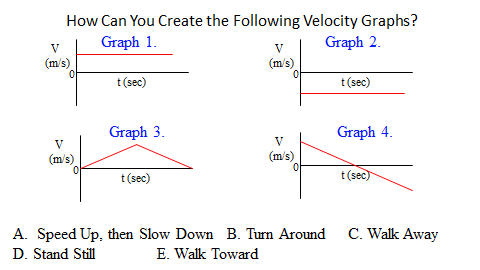 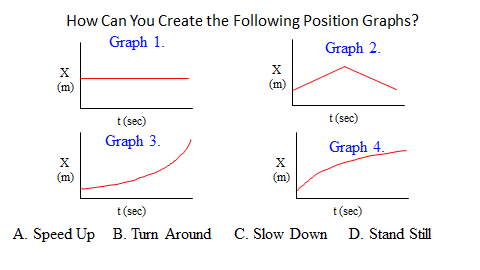 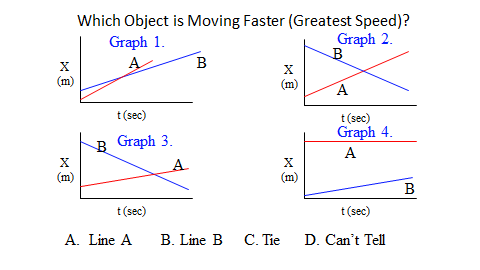 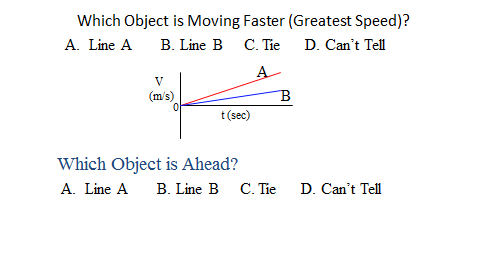 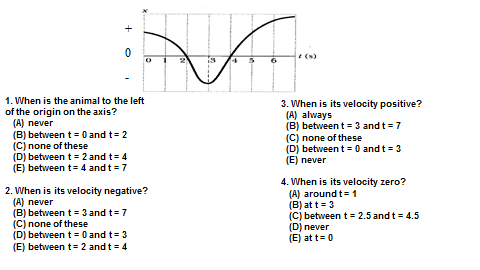 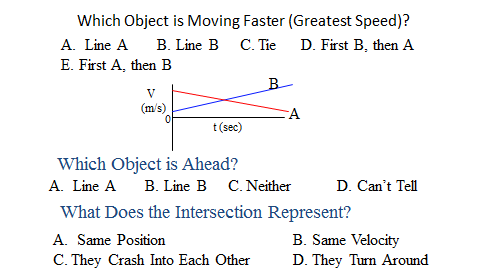 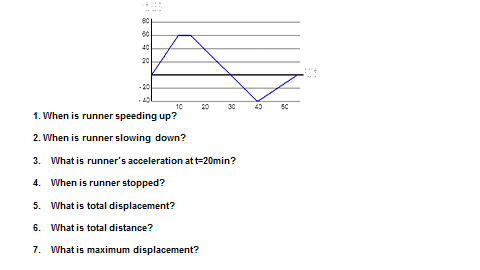 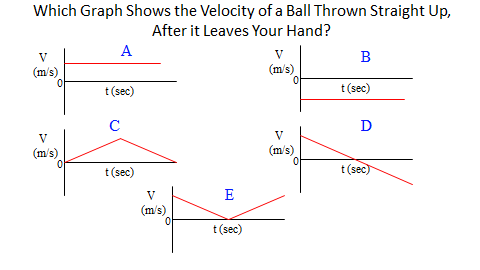                                                      V E L O C I T Y                                                     V E L O C I T Y                                                     V E L O C I T YACCELERATION+-ACCELERATION+ACCELERATION     
-